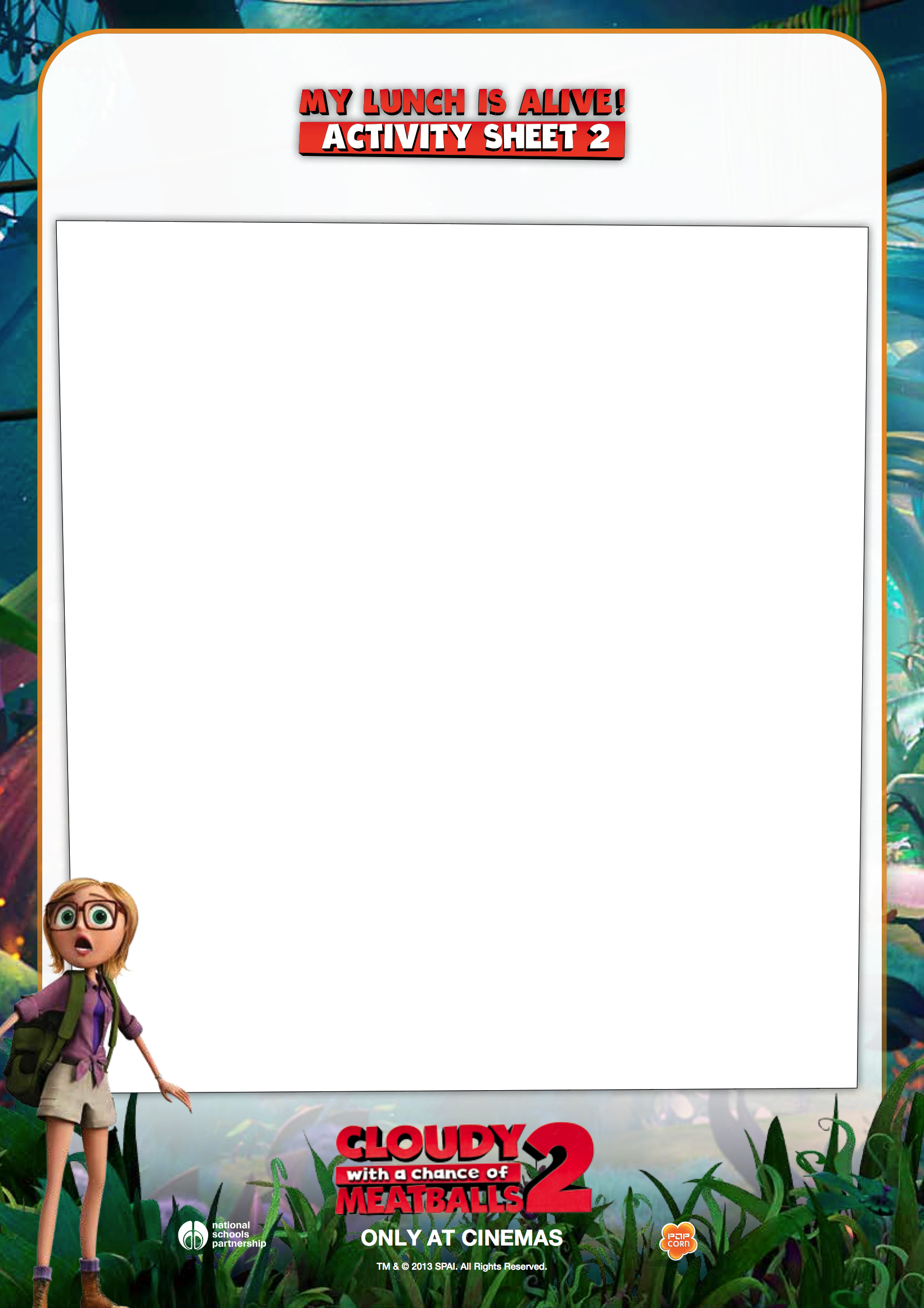 My Foodimal Character 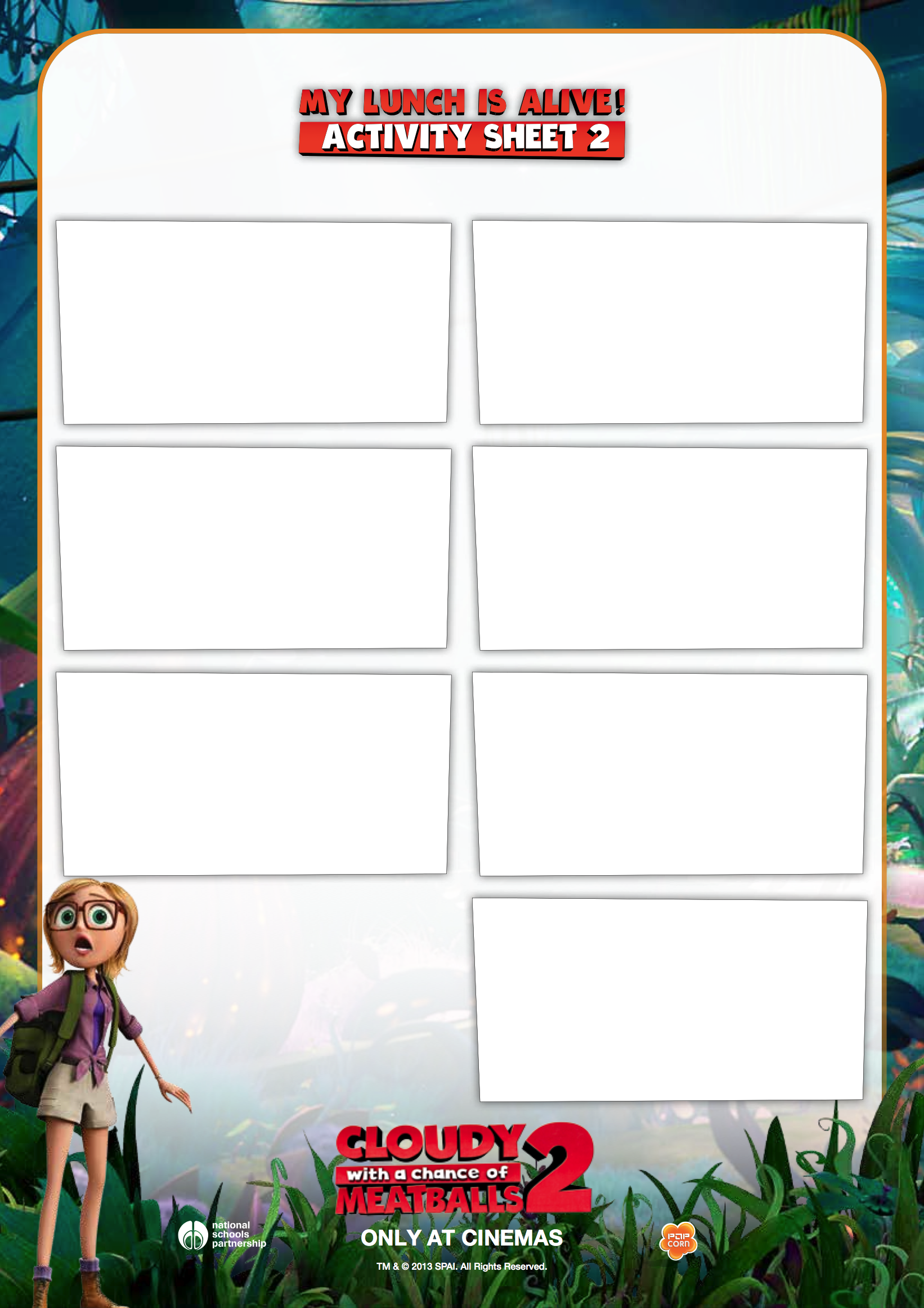 